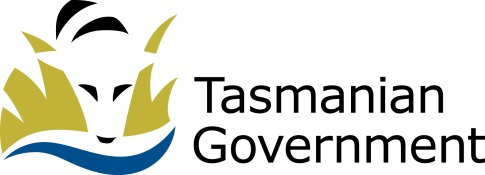 Traffic Act 1925         Road Rules 2009APPLICATION FOR AN EXEMPTION CERTIFICATE – LOADING ZONEIf you are applying for a Loading Zone Exemption for a Loading Zone within municipal boundaries administered by the:Hobart City Council – 		- contact the Hobart City CouncilTown Hall, Hobart.GPO Box 503, Hobart, 7000, or				PH:  6238 2711				Fax:  6234 7109For all other Councils -	Please complete this form.Your completed form can be lodged at any Service Tasmania shop or faxed or mailed to the Road Safety Branch, Department of State Growth, GPO Box 536, Hobart 7001 (fax number 6233 6006).   You will be advised in writing or email by either the Department or the Hobart City Council, whether your application is successful or not.NOTE:  exemption certificates are approved to enable the loading and unloading from vehicles constructed primarily for the carriage of goods only, where a risk to the vehicle and its contents would exist if the NAME and ADDRESS of the registered operator of the vehicle is displayed on the vehicle.  A “risk” is where the name and address is readily and generally identified as a carrier of goods that would be vulnerable to theft or malicious activity.Certificates are not intended to be a general parking permit.SECTION 1 – APPLICANT(S) DETAILSSECTION 2 – VEHICLE DETAILSSECTION 3 – GOODS CARRIEDSECTION 4 – FEESNo fees are applicable.SECTION 5 – SIGNATURE(S)I/we are involved in a business that requires the delivery and/or pick up of goods within a metropolitan area, and consider the displaying of the registered owner/s name and address on the side of the above motor vehicle would create a security risk as detailed below.SECTION 5Approved                     NOT Approved    PERSONAL INFORMATION PROTECTION STATEMENTPersonal information we collect from you for Registration and Licensing processes will be used by the Registrar of Motor Vehicles for that purpose and may be used for other purposes permitted by the Vehicle and Traffic Act 1999, the Passenger Transport Services Act 2011997 and the Taxi and Hire Vehicle Industries Act 2008 and associated laws.  Your personal information may be disclosed to contractors and agents of the Registrar of Motor Vehicles, law enforcement agencies, the Motor Accident Insurance Board, vehicle manufacturers (safety recalls only), courts and other public sector bodies or organisations authorised to collect it.  This information will be managed in accordance with the Personal Information Protection Act 2004 and may be accessed by you on request to this Department.  You may be charged a fee for this service.  Failure to provide this information may result in your application not being processed or records not being properly maintained.Name(s):....................................................................................................................................................................Address:....................................................................................................................................................................Phone:..................................................................................Email:..................................................................................Registration Number:..................................................................................Make/Type:..................................................................................Type of Goods Carried..................................................................................Detail Security Risk Here:   Detail Security Risk Here:   Detail Security Risk Here:   ..........................................................................................................................................................................................................................................................................................................................................................................................................................................................................................................................................................................................................................................................................................................................................................................................................................................................................................................................................................................................................................................................................................................................................................................................................................................................................................................................................................................................................................................................................................................................................................................................................................................................................................................................................................................................................................................................................................................................................................................................................................................................................................................................................................................................................................................................................................................................................................................................................................................................................................................................................................................................................................................................................................................................................................................................................................................................................................................................................Signature(s):.............................................................................................................................................................................................................................................................................Date:.......................................................................................................................................Signed for the Transport Commission:  ……………………………………………………………………..Name:  ....................................................................................................................................................